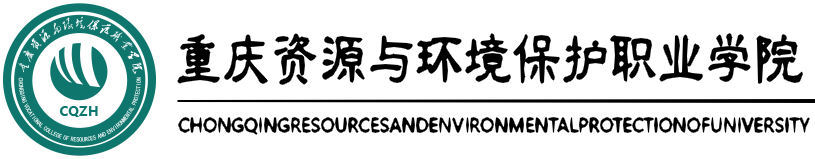 新实训楼业财税一体化实训室实训软件邀标书2024年 1 月 13日目录第一部分投标邀请函第二部分投标方须知A.总则B.邀标文件C.投标文件的编写D.投标文件递交E.开标和评标F.授予合同 第三部分拟签订协议的主要条款第四部分投标文件格式第五部分邀标内容和技术要求第一部分投标邀请函重庆资源与环境保护职业学院新实训楼业财税一体化实训室实训软件项目进行国内公开邀标。欢迎有实力且符合条件的国内企业法人参加投标。重庆资源与环境保护职业学院负责对该项目的资金担保、结算。邀标编号：邀标内容：新实训楼业财税一体化实训室实训软件（详见第五部分 邀标内容和技术要求）邀标文件发布时间：时间：2024年1月13日。投标日期：截止到2024年1月18日下午14:00。逾期未投标或不符合规定的投标文件恕不接受。投标地点：重庆资源与环境保护职业学院采购中心开标日期：2024年1月19日上午09:30。开标地点：重庆资源与环境保护职业学院办公楼3楼会议室。邀标文件售价：免费。邀标文件发放形式：网络传送电子文档。现场踏勘：需要踏勘现场的投标方请与邀标方联系，随时可受理。联 系 人：杨老师联系电话：023-43793159   17623516846通信地址： 重庆市大足区龙岗街道二环南路68号邮政编码：402360 重庆资源与环境保护职业学院 2024 年 1 月13 日第二部分投标方须知A．总则1．适用范围本邀标文件仅适用于重庆资源与环境保护职业学院新实训楼业财税一体化实训室实训软件项目的邀标。2．定义2.1“邀标方”——重庆资源与环境保护职业学院2.2“投标方”——向邀标方提交投标文件的竞标单位2.3 “货物”——系指卖方按邀标文件要求，须向买方提供的用品、设备及配套备件、软件、工具和材料等。2.4 “服务”——系指邀标文件规定卖方须承担的运输、安装、调试、检测、维修、培训、保养及其它类似的服务。3．合格的投标方（投标方必须同时具备下列条件）3.1投标方必须是具有在中国大陆的合法营业执照的法人，注册资金要求在100万元（含）以上。 3.2  有良好的经营业绩，有能力提供本次邀标货物相应的技术及服务，有良好的财务、资金状况和商业信誉，具有售后服务能力。3.3 投标方必须遵守中国有关法律及规章条例，具有诚实的商业道德，在近三年政府采购活动中没有违规和违约行为。3.4投标方应提供以下资格证明文件（所有复印件均须加盖投标方公章）：（1）年检合格有效的企业营业执照复印件；（2）设备代理商必须提供设备生产厂商针对项目的授权文件复印件；（3）《法人代表授权委托书》（如投标方代表不是法人代表本人参加时提供）。授权委托书应为原件，必须有法人代表的签名（或私章）并加盖公章，复印件无效。（统一格式见附件）；（4）投标方以往项目合同里有类似项目有效业绩证明。B．邀标文件4．邀标文件构成邀标文件用以阐述我院所需物资及邀标投标程序。邀标文件由下述部分组成：（1）投标邀请函（2）投标方须知（3）邀标需求说明书（4）附件（5）修改书（如果有）邀标方保留对邀标文件解释、修改的权力。投标方应详细阅读邀标文件的全部内容。C．投标文件的编写5．真实性要求投标方应认真阅读理解邀标文件的所有内容，并确保提供的投标文件符合邀标方要求并且真实，否则，视为废标。6．投标文件语言及计量单位6.1 所有投标文件应用中文书写。6.2 除在邀标文件技术规格中另有规定以外，计量单位及金融应使用中华人民共和国法定计量单位。7．投标文件的组成7.1 投标文件应包括下列部分：⑴ 投标文件总目录、投标书、报价表等（统一格式见第四部分）。⑵ 投标资格证明文件、投标书附件（投标方视需要自行编写）。7.2投标文件书内容及格式7.2.1公司简介投标方情况介绍（含企业名称、规模、技术力量、近期业绩）公司投资组成及员工结构营业执照副本复印件税务登记证复印件法人代表授权书投标货物生产、经营许可证复印件投标产品获国优、部优证书或国际权威机构的质量认证证书复印件法定代表人及投标委托代理人身份证复印件7.2.2售后服务承诺售前售后服务承诺特别承诺（如有）优惠条件如：材料、设备工具、软件赠予等8．投标文件格式投标方应按邀标文件中提供的投标文件格式（见第四部分）填写投标书，并附有投标价格表及简要说明。9．投标报价9.1投标方应在报价表上标明设备单价。如单价与总价有出入，以单价为准。9.2投标报价应包括椅生产销售费用、相关税费、运输到重庆资源与环境保护职业学院的装运费用、安装、调试、安全、售后服务和其他有关的所有费用。10．投标文件签署及规定10.1投标方应准备一份正本和一份副本。每份文件上必须注明“正本”或“副本”字样，由法人或经法人授权的投标方代表签字盖章。如有差异，以正本为准。10.2投标文件不允许任何修改、删除、添加。如必须修改、删除、添加，由签署投标文件人签字盖章。D．投标文件的递交11. 投标文件的递交11.1 投标方所有文件应正副本分别封装密封，并在封面上注明投标名称及“正本”、“副本”字样，正本和副本必须一致。12.2投标方必须完整响应在邀标书第五部分中的投标内容和要求。12.3任何不完整或不满足邀标书要求的投标书将作为废标处理。13．递交投标文件的截止日期13.1所有投标文件递交开始时间于2024年1月13日上午12:00。     所有投标文件递交截至时间于2024年1月18日下午14:00。     评标时间于2024年1月19日上午09:30。13.2由于不可抗拒的原因或无法控制的事件导致丢失或损坏投标文件，重庆资源与环境保护职业学院将不负责任。14．迟交的投标文件邀标方不接受迟到的投标文件。15．邀标文件的修改和撤消15.1投标方在递交投标文件后，不允许撤回修改。15.2撤消投标书应该在开标时间前通知邀标方。邀标方可以予以接受，但不退还投标文件。15.3撤消投标书需要授权人现场写书面承诺并签字确认。15.4 投标方不得在开标时间起至投标文件有效期满前撤消投标文件。16. 无效投标发生以下情况之一者，视为无效投标：A、投标文件未按规定密封(具体指：①投标文件袋封口及所有缝口处未密封；②投标文件封口处未加盖投标单位印鉴)；B、投标文件逾期送达；C、缺少任何一种资格证明文件或不具备邀标文件规定的资格要求或超出营业范围的投标；D、投标文件字迹模糊不清或数据错误；E、本项目不认可企业联合投标，联合投标无效；F、投标文件未按邀标文件规定的格式、内容填写或投标文件与邀标文件实质性要求有严重背离；G、未按照邀标文件要求由投标人授权代表签字并加盖公章；H、投标文件记载的邀标项目完成期限超过邀标文件规定的完成期限；E．开标和评标17．开标邀标方在邀标文件规定的时间地点开标。18．议标小组18.1邀标方组建议标小组。议标小组对投标文件进行审查、质疑和评估比较。18.2议标期间，邀标方有权就投标文件中含混之处向投标方提出询问或澄清要求。投标方必须进行答疑和澄清。18.3 必要时邀标方可要求投标方就澄清的问题作书面回答，该书面回答应有投标全权代表的签章，并将作为投标内容的一部分。18.4 投标方对投标文件的澄清不得改变投标价格及实质内容。19．对投标文件的审查和质疑19.1 开标后，邀标方将组织审查评估投标文件，可能提出质疑，如果投标方拒绝接受质疑，邀标方将拒绝其投标。19.2 邀标方评估投标文件将基于投标文件本身及对投标方的审查结果。20．评标的原则和方法20.1 对所有投标方法将按照相同的程序和标准进行评标。20.2 议标将按照邀标文件的要求和条件严格进行，对投标文件进行综合评估。21． 保密21.1 有关评标、议标的情况和授予合同的意向不得提前透露给任何投标方或议标小组以外的任何人员。21.2 任何投标方不得以任何形式干扰评标活动，否则将废除其投标资格。21.3 中标条件投标文件符合邀标文件要求议标价格合理（3）有执行合同的能力F. 授予合同22．  定标准则22.1合同将被授予对邀标方最有利的投标方。22.2最低价不是唯一被授予合同的保证。22.3经过两轮报价后定标。23．资格最终审查23.1邀标方将对评估最优的投标方的资格进行审查，以确定其可以完成投标书上提出的方案。23.2邀标方将审查合格投标方的财务、技术、销售和供货能力、信誉及其它资质状况，确定其是否能圆满的履行合同。投标方应给予配合和方便。23.3 如果确定该投标方不具备条件圆满履行合同或该投标方不能令邀标方满意时,邀标方将对下一个投标方作出类似的审查。24．接受和拒绝任何或所有投标的权利     邀标方在授予合同前有选择和拒绝任何或全部投标的权利，并不需对行为进行解释。25． 中标通知25.1评标结束后，邀标方将以电话或书面形式向中标单位发出中标通知。25.2中标通知书将作为签定合同的依据。25.3邀标方不退还所有投标单位的投标书以及相关资料。26． 授予合同时变更数量的权利     邀标方有在授予合同时对数量增减的权利。27． 签定合同27.1  中标方在收到中标通知后，按中标通知指定的时间地点，与买方签定合同。27.2  邀标文件、中标方的投标书及其修改文件等，都是签定合同的依据。第三部分拟签订协议的主要条款说明协议基本条款是指邀标方（以下简称甲方）和中标方（以下简称乙方）应共同遵守的基本原则，并作为双方签约的依据。对于协议的其他条款，双方应本着互谅互让的精神，在谈判中协商解决。2．货物条款甲方将根据我校新实训楼业财税一体化实训室实训软件项目实际需求向乙方发出明确的清单，双方应将邀标文件、投标文件及评标小组确认的质量标准、数据要求和交货日期等作为本条款的基础。3．技术规格3.1乙方提供的产品的技术规格应满足邀标文件规定的技术规格，并与投标方投标的技术参数相一致。3.2在技术规格中未规定的，则以国家、有关部门现行有效的标准和规范文件为准。知识产权卖方应保证买方在使用该货物或其任何一部分时不受第三方提出侵犯其专利权、商标权和工业设计权的起诉。如果任何第三方提出侵权指控或赔偿要求，卖方必须与第三方交涉，并承担发生和可能发生的一切损失、费用和法律责任。5．质量保证5.1乙方应按邀标文件规定向甲方提供未经使用过的全新的合格正品，并完全符合合同规定的质量和规格的要求。卖方对所提供的货物在正确安装、正常使用和保养的条件下，在使用期限内具有满意的性能负责。5.2乙方对因设计、工艺、材料及安装的缺陷而导致的任何事故、故障、潜在危险等负全部责任。5.3若乙方提供的产品本数量、质量、规格与合同不符，乙方应负责包退、包换、维修处理：（1）更换及维修：由乙方承担所发生的全部费用。（2）退货处理：乙方应退还甲方支付的货款，同时承担所退产品的运输费用。5.4如在使用过程中发生质量问题，乙方在接到甲方通告后应在协议规定时间内到达甲方现场处理。6．验收6.1甲方对乙方提供的产品依据邀标文件上的要求或国家及行业标准进行验收，验收不合格的不予接收。若验收达不到规定要求，对甲方造成损失的，乙方应承担一切责任，并赔偿由此造成的一切损失。6.2甲方应在协议规定的工作日内验收完毕。非不可抗力因素而拒绝验收或无故刁难，超过规定期限的，视同已经验收，损失自负。7．产品包装、发运及运输7.1乙方应在产品发运前对其进行满足运输距离、防湿和防破装卸要求的包装，以保证产品安全运输到达甲方指定地点。7.2乙方在产品发运前，用电话、信函或传真通知甲方，以使甲方准备场地便于货物入场。7.3产品在到达甲方指定地点前发生的不可预见的风险均由乙方负责。8．交货期及交货方式8.1交货期：应于2024年3月20日前全部安装调试完毕，甲方不满足施工条件交货期顺延。8.2交货方式：乙方免费将所有建设项目内容送至甲方指定地点安装完毕并现场验收。8.3交货地点：重庆市大足区龙岗街道二环南路68号重庆资源与环境保护职业学院。9．产品安装9.1乙方必须为本次所有设备提供安装服务，并承担工具、耗材用品费用。9.2安装具体要求按照邀标文件规定及甲方要求执行。10. 合同价格及付款方式10.1卖方所供产品而要求买方支付的金额应与投标报价一致。10.2合同价格包括合同货款、配件费、税费、运杂费、保险费、包装费、装卸费、培训费、安装费等。10.3乙方在按甲方要求完成产品安装，验收合格后付款。验收合格应出具合格报告作为付款凭证。10.4付款方式：银行转账。10.5付款方法：安装完毕验收合格后支付95%，余款5%作为质保金，在验收合格之日起满二年后七个工作日内付清。11．违约责任11.1合同执行过程中，一方违约，由违约方支付守约方合同总金额的5%违约金并承担由此造成的一切后果及损失。11.2对不履行服务承诺的中标商，甲方有权停止支付尾款。有不良记录的商家，邀标方有权拒绝其进入下一轮的投标。11.3其它未尽事宜，双方签订协议时协商议定。12．仲裁双方在履行协议中发生的一切争议，应通过协商解决，如协商不成。按协议事先约定的条款，在协议签订地提交仲裁或向法院起诉。13．协议生效及其它13.1协议经双方法定人代表或委托代理人签字并加盖单位公章后生效，但不能超出投标有效期。13.2协议执行中，如需要修改或补充协议内容，由双方协商另签署书面修改或补充条款作为主协议不可分割的一部分。13.3协议一式肆份，甲乙方各贰份。第四部分投标文件格式格式一：投  标  书致：重庆资源与环境保护职业学院     依据《重庆资源与环境保护职业学院新实训楼业财税一体化实训室实训软件采购邀标书》的邀标邀请函，签字代表________________（全名、职务）经正式授权代表投标方____________________________________________________（投标方法定名称、地址）提交投标文件正本一份和副本一份。据此函，签字代表同意如下：     (1)  我方保证遵守邀标文件中的有关规定。     (2)  投标方已经明确并完全同意全部邀标文件包括修改书（如果有），我方放弃在此方面提出含糊意见或误解的一切权力。保证忠实的执行买卖双方所签定的经济合同，并承担合同规定的责任义务。     (3)  其投标报价自开标日起_____________天内有效。     (4)  我方同意提供按照邀标方可能要求的与投标相关的一切资料，完全理解并赞同邀标方的评标原则。投标方（法人公章）：			授权代表（签字或盖章）：		日期：					格式二：报  价  表（设备清单分项详细报价）（注：此表可延伸）说明：投标报价为我方的最终报价，保证不以任何理由增加报价。如有缺项、漏项部份均由我方无条件负责补齐。该价格为包干价，包含货物、运输、安装、保险、税费、培训、利润等所有费用。一旦我方中标，我方保证在_______年_______月_______日安装调试完毕。投标单位：（盖章）法定代表人：委托代表人：日期：   年   月   日格式三：商务、技术规格偏离表投标人（盖章）：  法定代表人或委托代理人：（签字）注：①只列出发生偏离的项目，没有列出的将被视为完全响应。（此表可延伸）②项目编号：指邀标规范对应在邀标文件中的编号。③邀标规范：指在邀标文件中邀标人所提出的要求。④投标规范：指在投标文件中投标人对邀标规范的响应情况。⑤不论投标人用于投标的相关内容优于或劣于邀标文件的规定，凡是不一致之处均须列入本表,否则视为与本邀标文件相同,由此产生的一切后果由投标人承担。投标单位：（盖章）法定代表人：委托代表人：日期：     年   月   日格式四：备品备件报价明细表（此表可延伸）投标单位：（盖章）法定代表人：委托代表人：日期：   年   月   日格式五：法人授权委托书重庆资源与环境保护职业学院：                     （投标单位全称）法人代表                授权                （全权代表姓名）为全权代表，参加贵单位组织的重庆资源与环境保护职业学院新实训楼业财税一体化实训室实训软件项目邀标活动，全权处理邀标活动中的一切事宜。我单位对被授权人的签名负全部责任。本授权书于签字盖章后生效，在贵单位收到撤消授权的书面通知以前，本授权书一直有效。被授权人签署的所有文件不因授权的撤消而失效。授权代表人无转委权。特此委托。法人代表签字：投标单位全称（公章）：日期：格式六：售后服务承诺书质保期     年内由投标人提供免费维修服务，在此期间只要不是人为损坏，不收任何费用。上述质保期过后维修投标人只向用户收取所更换部件的成本费，不得收取任何维修费用。服务响应时间：投标人接到用户维修通知后2小时内响应，3天内排除故障（节假日照常服务）。乙方负责设备的终生维修，甲方验收合格后，3个月内出现质量问题，乙方必须无偿更换或重新安装。质保期外如发现货物存在设计质量问题，由投标人负责解决并承担有关费用。在货物的设计使用寿命期内，投标人必须保证正常零部件的供应，确保货物的正常使用。质保期后如需更换零部件，投标人必须以优惠价提供。免费人员培训、技术支持。其他承诺：附：生产厂家和本地化售后服务联系机构名单、联系人和联系电话注：横线上填写的数字是邀标方的最低要求，投标方的承诺不得低于此标准。投标单位：（盖章）法定代表人：委托代表人：日期：   年    月    日详细配置与技术指标清单附后说明：本项目为交钥匙工程，包含软硬件调试及培训，和已有软硬件系统对接融合，硬件为三年原厂质保，软件为终身授权及免费升级，线材及辅材的数量为投标方估算，具体用量以投标公司自行勘测为准，投标公司所投标报价为项目包干报价。校方接受只投标一个大的类别的标书，如：桌椅类、服务器类、智慧教室类等。安装调试、初验、试运行、竣工验收3.1安装、调试、施工（1）投标人应负责所有设备的安装、调试以及相关事宜。（2）安装调测时使用的工具、设备由投标人提供。3.2验收合格条件设备种类、数量、性能、资料等满足合同要求。性能测试和试运行验收时出现的问题已被解决至邀标人认可。3.3到货检验设备运抵安装现场后，不用到货检验。待安装完毕后共同验收即可。3.4安装调试安装调试的规范条款应与技术规范一致。由于设备质量等原因造成某些指标达不到要求，投标人必须更换。3.5验收安装调试完成后，投标人确认所有设备均已顺利通过使用，并且所存在的问题已整改完毕后，所有性能指标达到本项目邀标书的要求时，可向邀标人申请工程竣工验收。验收由邀标人组织，投标人参加。质量保证、设备保修、售后服务4.1质量保证投标人应提供并执行下面规定之有关设备安装、调试的质量控制程序。整个合同期间，直至最终验收，邀标人将监督投标人在工程各阶段的方法、过程、进程、文本和记录是否符合质量控制程序。4.2质量保证期设备在竣工验收合格并被接收后，系统和设备的质量保证期为24个月及以上。4.3保修（质保期内）投标人应对所提供的软硬件系统提供7×24小时服务响应，随时解决所发生的问题。如发生紧急故障，在得到用户通知后，投标人技术人员应在24小时内到达现场，并提供应急策略和相应备品备件。在保修期内设施发生故障，投标人应免费调查故障原因并修复直至满足最终验收指标和性能的要求，或者更换整个或部分有缺陷的设备（材料）。4.4质保期后服务邀标人方需要时，及时提供有偿的紧急维修服务；不得以任何借口拖延或中断对系统设备的售后服务。设备的维护时间要满足邀标人的需要；投标人应说明服务的响应时间、取费标准。投标人应承诺为邀标人提供设备终生维护的技术支持和服务。投标人在系统寿命期内仍有责任以优惠方式对系统发生的问题协助处理。投标人在设备正式运营后应提供固定保修电话号码和联系人，如有变更，应及时通知邀标人。技术支持5.1技术支持    软件在安装期与运行期内，任何因设计、制造、安装工程等缺陷而发生的设备修改，投标人应免费提供并负责整改工作。其他事项：请投标人在投标资料中提供详细的设备资料（清晰的图片、设备功能描述、参数等）。结算及付款方式验收合格后，中标方必须开具正规增值普通发票（出票单位必须与收款单位一致），支付货款的95%，5%的余款作质保金，在验收合格之日起满二年后七个工作日内付清。重庆资源与环境保护职业学院                                           2024 年 1月 13 日第五部分邀标内容和技术要求业财税一体化实训室介绍：实训室地点XS319，学生60位，教师1位，台式电脑61台，服务器1台。投标人全称投标货物名称品牌规格型号主要参数数量投标报价小计合计项目编号邀标规范投标规范说　明名称数量单位单价生产厂备注全权代表姓名：职务：详细通讯地址：邮政编码：电话：传真：序号名称软件要求1财税一体化实训系统软件由企业信息、待办业务、电算化系统、开票系统、电子税务局、自然人税收管理系统、增值税发票综合服务平台、我的成绩八个系统模块组成，系统让学生模拟企业财税人员从开始建账、日常业务操作、月末结账、报表编制到纳税申报的全过程会计电算化业务，涵盖财会岗位的所有业务内容，并与开票系统、网上认证、网上报税等进行贯通，实现数据共享，业务流转。2RPA财务机器人开发与应用平台应用与开发实践教学平台基于大智移云物等新技术发展与企业财务转型新形势，旨在使学生了解以财务机器人为代表的企业智能财务应用场景，通过财务机器人应用场景体验、练习与开发设计，使学生了解财务机器人工作应用场景、学习财务机器人的基本原理、开发设计思路、开发及应用，培养具备应用、开发财务机器人能力的财务数智化人才。